  Құрметті кітап сүйер қауым! Сіздерді кітапханада ұйымдастырылған «Кітап – алтын қазына»  атты кітап көрмесімен танысуға шақырамыз. Көрменің мақсаты: оқырман қауымды жаңа кітаптармен таныстыру, кітап оқуға тарту, қызығушылығын арттыру.     Уважаемые любители книг! Приглашаем вас ознакомиться с книжной выставкой «Кітап – алтын қазына», организованной в библиотеке. Цель выставки: ознакомление читателей с новыми книгами, привлечение к чтению, повышение интереса.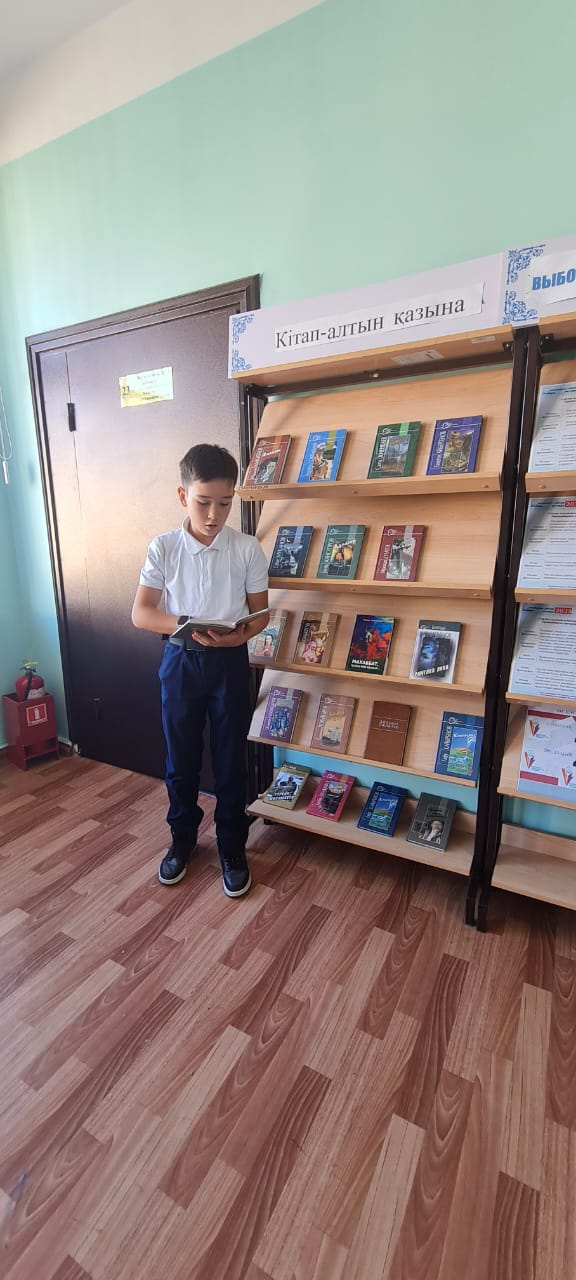 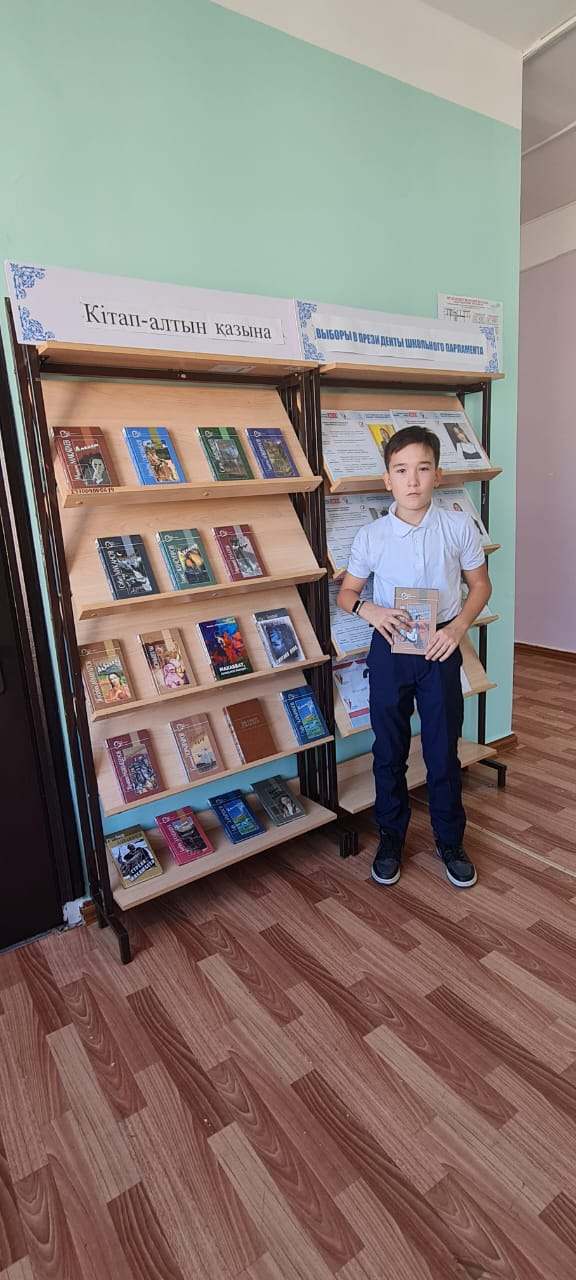 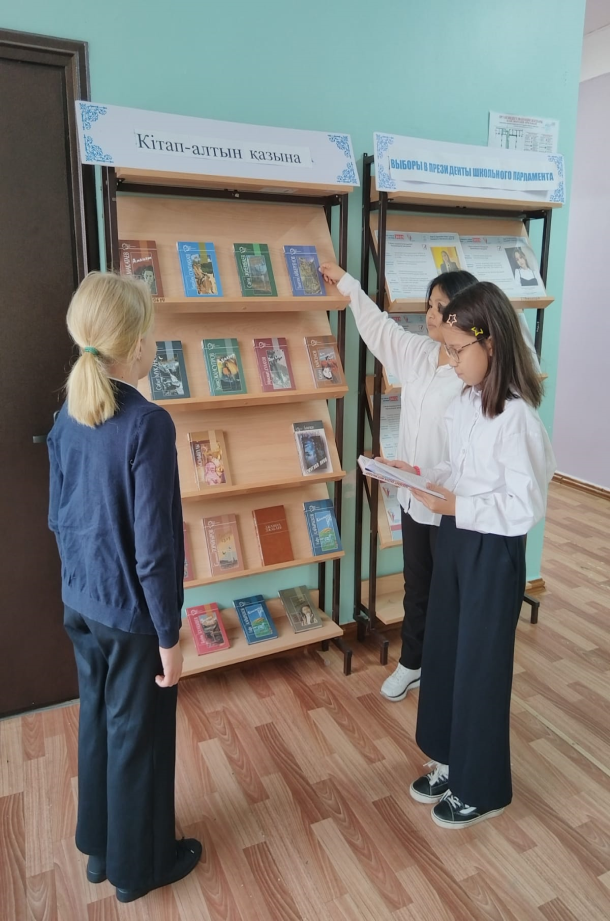 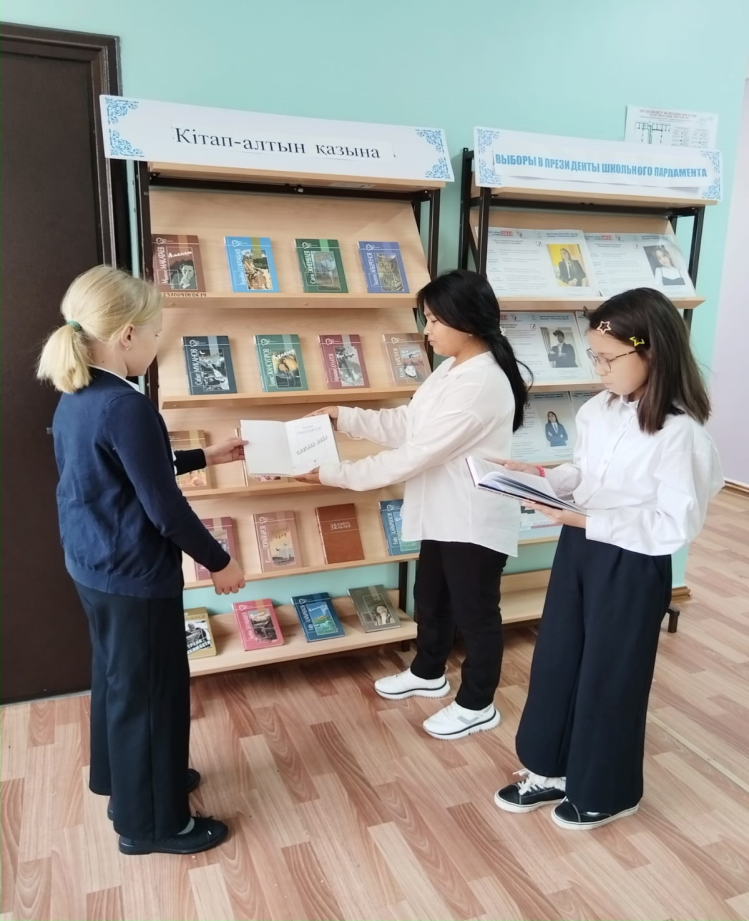 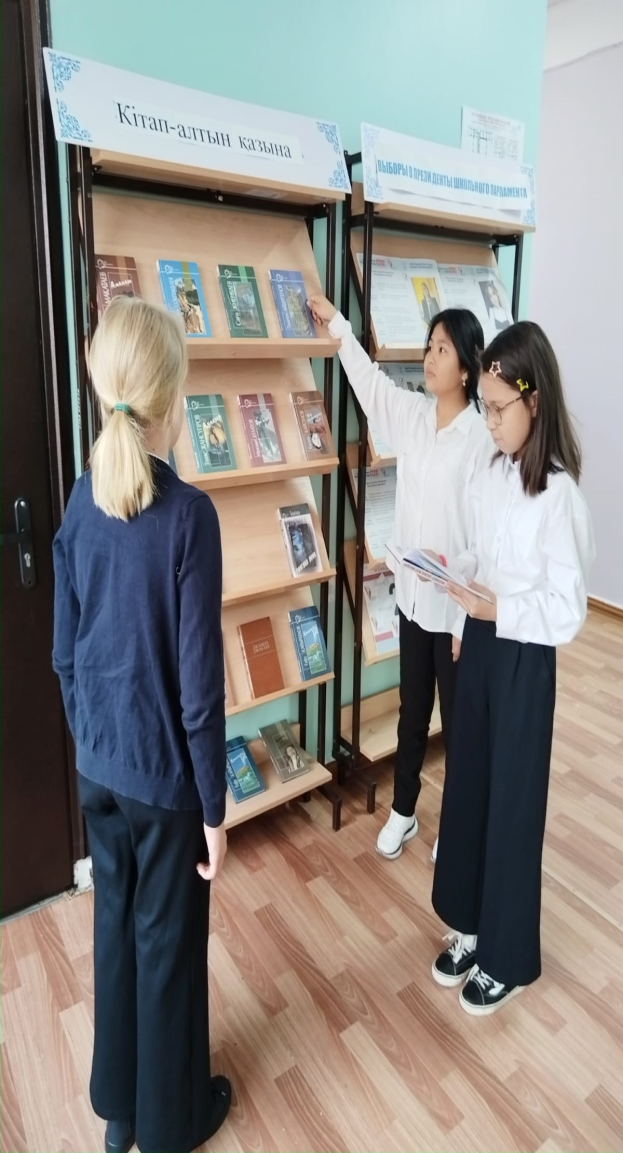 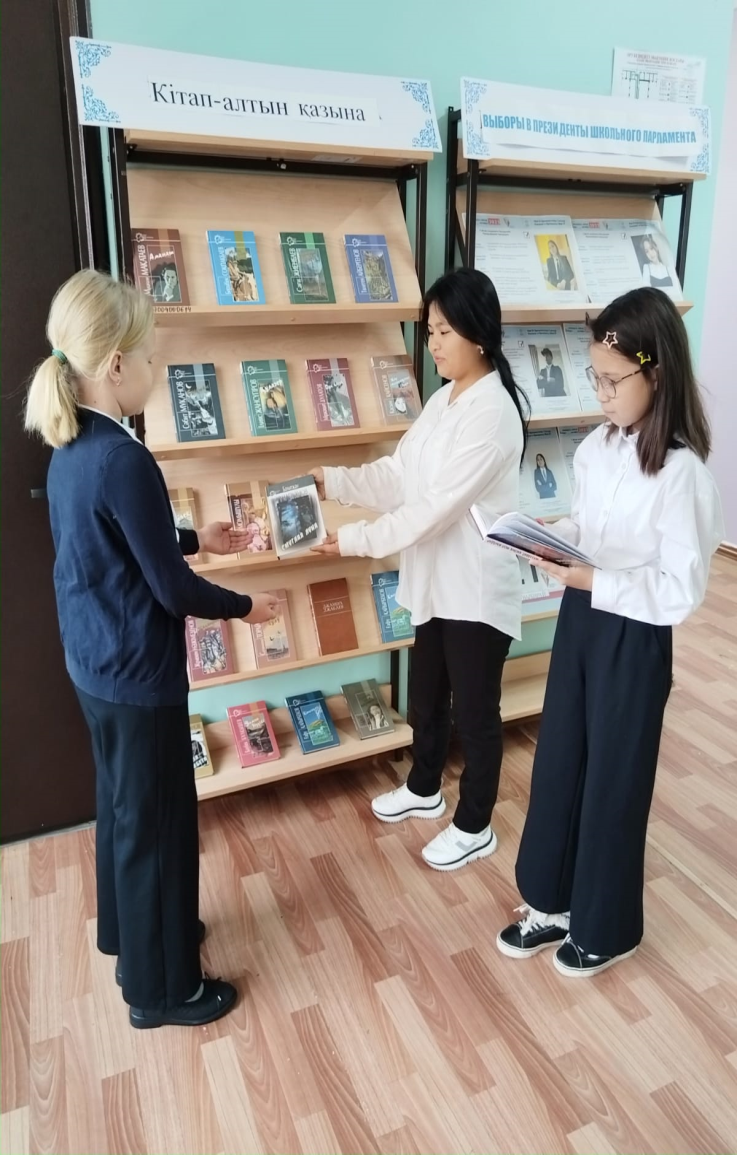 